BMW Motorrad
ItaliaComunicazione e P.R.Società
BMW Italia S.p.A.
Società del 
BMW GroupSede
Via della Unione 
Europea, 1I-20097 San Donato
Milanese (MI)Telefono
02-51610111Telefax
02-51610222Internetwww.bmw.itwww.mini.itCapitale sociale
5.000.000 di Euro i.v.

R.E.A.
MI 1403223

N. Reg. Impr.
MI 187982/1998

Codice fiscale
01934110154

Partita IVA
IT 12532500159Comunicato stampa N. 058/16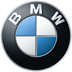 San Donato Milanese, 19 maggio 2016BMW Motorrad al Giro d’Italia con una pattuglia
di 27 BMW R 1200 RT in dotazione alla Polizia Stradale


Nell’ambito della collaborazione tra BMW e le forze dell’ordine italiane, la sicurezza dei corridori e degli spettatori durante il Giro d’Italia è assicurata da una pattuglia di 27 moto BMW R 1200 RT in dotazione alla Polizia Stradale.Grazie alle loro prestazioni ed alla capacità di macinare chilometri nel massimo comfort, le BMW R 1200 RT risultano perfette per seguire l’intero svolgimento della più importante competizione ciclistica italiana che si articola su un percorso di 3.463,1 km con una percorrenza media giornaliera di 164,9 km.Un tracciato che alterna trasferimenti veloci, passi alpini e attraversamento di aree urbane e che rappresenta quindi il terreno ideale per mettere in mostra tutte le qualità da stradista e la versatilità delle granturismo BMW e della R 1200 RT in particolare.Le 20 moto impiegate per garantire la sicurezza del Giro d’Italia fanno parte di una fornitura consegnata lo scorso mese di marzo alla presenza del Direttore Centrale delle Specialità della Polizia di Stato, Roberto Sgalla, del Direttore del Servizio Polizia Stradale, Giuseppe Bisogno e del Presidente e Amministratore Delegato di BMW Italia, Sergio Solero.La flotta comprende sia moto BMW R 1200 RT, sia vetture BMW 320d Touring. Tutti i veicoli sono dotati di tecnologie all’avanguardia per rispondere al meglio alle esigenze di sicurezza, praticità ed efficienza al servizio del controllo del territorio.La BMW R 1200 RT è dotata di un potente motore bicilindrico Boxer raffreddato ad aria/acqua dalla cilindrata di 1170 cm3, che eroga una potenza di 92 kW (125 CV) a 7750 g/min e raggiunge una coppia massima di 125 Nm a 6500 g/min. Per ulteriori informazioni contattare:Andrea Frignani	
BMW Group Italia
Coordinatore Comunicazione e PR Motorrad
Telefono: 02/51610780 Fax: 02/51610 0416
E-mail: Andrea.Frignani@bmw.itMedia website: www.press.bmwgroup.comIl BMW Group Con i suoi tre marchi BMW, MINI e Rolls-Royce, il BMW Group è il costruttore leader mondiale di auto e moto premium ed offre anche servizi finanziari e di mobilità premium. Come azienda globale, il BMW Group gestisce 31 stabilimenti di produzione e montaggio in 14 paesi ed ha una rete di vendita globale in oltre 140 paesi.Nel 2015, il BMW Group ha venduto circa 2,247 milioni di automobili e 137.000 motocicli nel mondo. L’utile al lordo delle imposte per l’esercizio 2015 è stato di 9,22 miliardi di Euro con ricavi pari a circa 92,18 miliardi di euro. Al 31 dicembre 2015, il BMW Group contava 122.244 dipendenti.Il successo del BMW Group si fonda da sempre su una visione sul lungo periodo e su un’azione responsabile. Perciò, come parte integrante della propria strategia, l’azienda ha istituito la sostenibilità ecologica e sociale in tutta la catena di valore, la responsabilità globale del prodotto e un chiaro impegno a preservare le risorse.Facebook: http://www.facebook.com/BMWGroupTwitter: http://twitter.com/BMWGroupYouTube: http://www.youtube.com/BMWGroupviewGoogle+:http://googleplus.bmwgroup.com